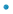 Please talk with your teachers and family to finalize your choices.      If you have any questions please contact us:Kathleen.Gibbons@hcps.org (A-F)Jeanie.Neuman@hcps.org (G-L)Courtney.Mclean@hcps.org (M-R)Andrea.Wolfe@hcps.org (S-Z)Student Name: Student Email: Student Phone: Student ID#: Current Grade: Parent Name:  Parent Email: Parent Phone: Listed here are courses available for 9TH GRADE STUDENTS.  You should make your selections based on teacher advice and consent of your parents.  Be sure to refer to graduation requirements for your class is available at www. https://www.hcps.org/SEPG/You must choose a total of  8 credits.Listed here are courses available for 9TH GRADE STUDENTS.  You should make your selections based on teacher advice and consent of your parents.  Be sure to refer to graduation requirements for your class is available at www. https://www.hcps.org/SEPG/You must choose a total of  8 credits.Listed here are courses available for 9TH GRADE STUDENTS.  You should make your selections based on teacher advice and consent of your parents.  Be sure to refer to graduation requirements for your class is available at www. https://www.hcps.org/SEPG/You must choose a total of  8 credits.        Total Credits          In this column: _______(2 or 3)       Total Credits: ____3____Graduation RequirementsGraduation RequirementsRequirements for graduation from a Maryland Public High School are listed below. Students must earn a minimum of 26 credits in Grades 9 through 12 to receive a Maryland High School Diploma from Harford County Public Schools.Requirements for graduation from a Maryland Public High School are listed below. Students must earn a minimum of 26 credits in Grades 9 through 12 to receive a Maryland High School Diploma from Harford County Public Schools.Subject AreaSpecific Credit RequirementsEnglish 4 CreditsMathematics4 credits, including Algebra 1 and Geometry.Must be enrolled in a mathematics course in each year of high school.Science3 Credits, including Biology, as defined by the science sequence Social Studies3 Credits including  US History, government, and world historyFine Art1 Credit (Music, Art, and Drama courses are classified as fine arts)Phys Ed1 Credit including Foundations of Fitness and Physical ActivityHealth.5 Credit in 9th grade ; Additional .5 credit in 10th  gradeTechnology1 Credit of Foundations of Technology or AP Computer Science Principles or Introduction to EngineeringCompleter Program RequirementsCredits4 credits in an approved Career & Technology Education (CTE) Completer Program of studiesOr       2 credits in a world language sequence (more information expected)ElectivesMay vary according to program